Советский городской округСтавропольского края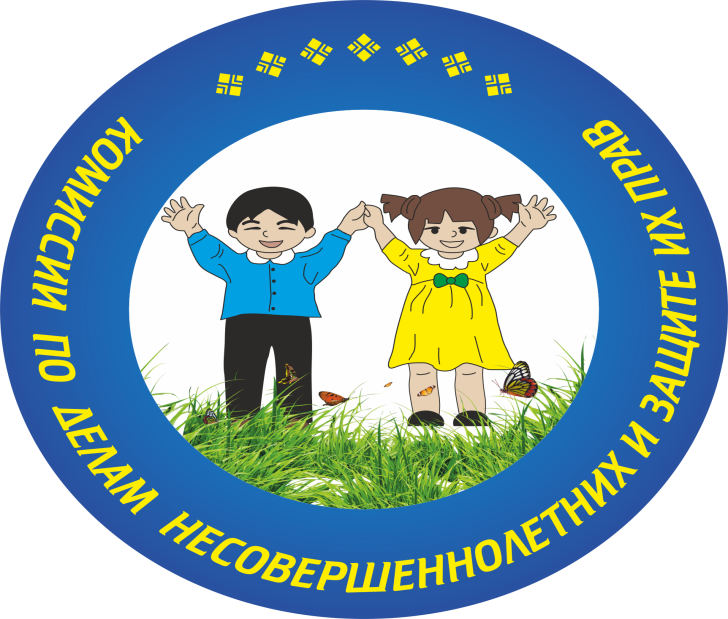                            г. Зеленокумск,                                   2022гДети - наша старость. Правильное воспитание - это наша счастливая старость, плохое воспитание- это будущее горе, это наши слезы, это наша вина перед другими людьми, перед всей страной.                                                 А.С.Макаренко Дорогие друзья!Поздравляем Вас со 104-летием создания в России комиссии по делам несовершеннолетних и защите их прав!
         На протяжении этих лет комиссии играют особую роль в профилактике безнадзорности и правонарушений несовершеннолетних, защите прав детей, являясь координатором этой работы. Ребенок, попавший в трудную жизненную ситуацию, утративший доверие к людям, нуждается в особой заботе и защите. Именно с такими детьми приходится работать Вам.От вашего профессионализма, терпения, чуткости, умения создать доверительную обстановку подчас зависит судьба ребенка и семьи, в которой он воспитывается.
         Вы не жалеете сил, чтобы оградить детей от недетских проблем, помочь им вырасти настоящими, достойными людьми!
        От всей души желаем вам крепкого здоровья, счастья, благополучия и успехов на профессиональном поприще!        Успехов Вам в столь нелегком деле, пусть Ваши   творческая энергия, профессиональная честь и душевные силы, долгие годы служат делу воспитания, защиты прав и законных интересов наших детей!В соответствии с Положением комиссии по делам несовершеннолетних и защите их прав являются основным координационным звеном в системе государственных органов и организаций общественности, специально занимающихся воспитательной и профилактической работой среди несовершеннолетних, т.е. деятельность комиссий носит не только организационный, но и правовой характер. Они наделены властными полномочиями, которые выражаются в праве принимать постановления, обязательные для исполнения.Указ Президента Российской Федерации от 06 сентября 1993 года № 1338 «О профилактике безнадзорности и правонарушений несовершеннолетних, защите их прав» закрепил главенствующую роль Комиссий по делам несовершеннолетних в государственной системе профилактики безнадзорности и правонарушений несовершеннолетних, защиты их прав.             Основным правовым актом в деятельности комиссий по делам несовершеннолетних и защите их прав на сегодняшний день остается Федеральный закон от 24 июня 1999 года № 120-ФЗ «Об основах системы профилактики безнадзорности и правонарушений несовершеннолетних»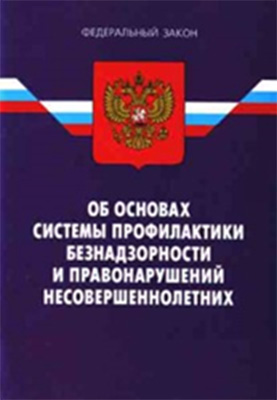 В  2018 году, а именно 14 января, Россия отметила столетие с момента создания комиссий по делам несовершеннолетних и защите их прав. 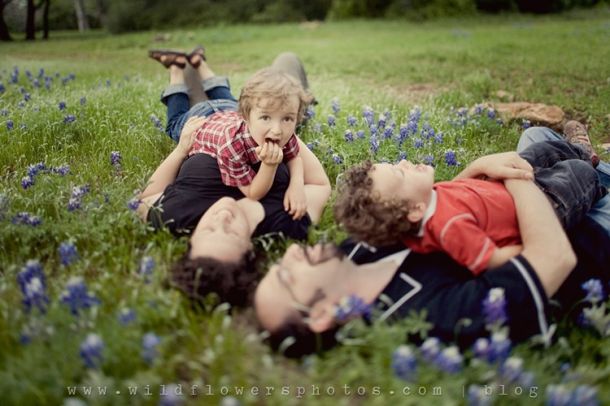 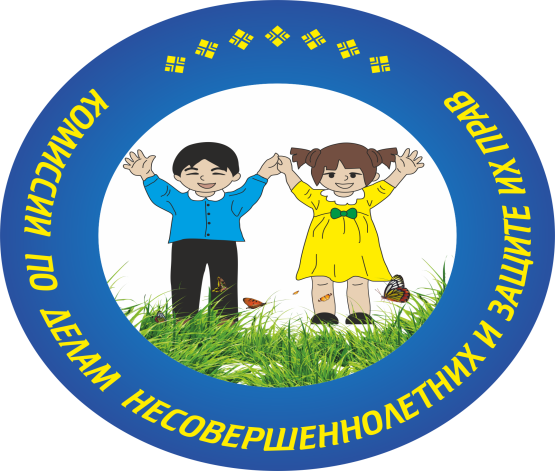 Немного об истории создания комиссий.В царской России в 1910 году насчитывалось до 2,5 миллионов детей, не имеющих крова и питания, в . - около 3 миллионов. Несмотря на огромную работу, число беспризорников к . возросло до 4,5 миллионов. Тогда по инициативе Ф.Э. Дзержинского и под его руководством была создана комиссия по улучшению жизни детей. По предложению комиссии ВЧК была создана разветвленная сеть временных и постоянных воспитательных учреждений: детских домов, школ санаторного типа, колоний, коммун, детских городков и приютов.              14 января 1918 года Декретом Совета Народных Комиссаров, подписанным В.И.Лениным, были созданы комиссии по делам несовершеннолетних. Им определялась роль организатора профилактической работы и координационная функция. В течение последующих лет Положение о комиссиях неоднократно изменялось: уточнялись функции, расширялись полномочия. В годы Великой Отечественной войны при исполкомах местных Советов были образованы специальные комиссии по устройству детей, оставшихся без родителей, на них же возлагалась охрана прав несовершеннолетних, их трудоустройство, предупреждение безнадзорности